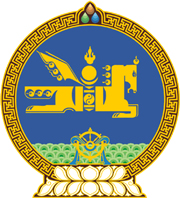 МОНГОЛ УЛСЫН ХУУЛЬ2021 оны 07 сарын 07 өдөр                                                                  Төрийн ордон, Улаанбаатар хот   МОНГОЛ УЛСЫН НЭГДСЭН ТӨСВИЙН 2021    ОНЫ ТӨСВИЙН ХҮРЭЭНИЙ МЭДЭГДЭЛ,    2022-2023 ОНЫ ТӨСВИЙН ТӨСӨӨЛЛИЙН    ТУХАЙ ХУУЛЬД ӨӨРЧЛӨЛТ ОРУУЛАХ ТУХАЙ1 дүгээр зүйл.Монгол Улсын нэгдсэн төсвийн 2021 оны төсвийн хүрээний мэдэгдэл, 2022-2023 оны төсвийн төсөөллийн тухай хуулийн 1 дүгээр зүйлийг доор дурдсанаар өөрчлөн найруулсугай:“1 дүгээр зүйл.Монгол Улсын нэгдсэн төсвийн 2021 оны төсвийн хүрээний мэдэгдэл, 2022-2023 оны төсвийн төсөөллийн үзүүлэлтийг доор дурдсанаар баталсугай:”		МОНГОЛ УЛСЫН 		ИХ ХУРЛЫН ДАРГА				  Г.ЗАНДАНШАТАР Эдийн засгийн үндсэн үзүүлэлтЭдийн засгийн үндсэн үзүүлэлтТөсвийн хүрээний мэдэгдэлТөсвийн төсөөлөлТөсвийн төсөөлөлЭдийн засгийн үндсэн үзүүлэлтЭдийн засгийн үндсэн үзүүлэлт2021 он2022 он2023 он1Дотоодын нийт бүтээгдэхүүний бодит    өсөлтийн хэмжээ /хувь/6.54.66.32Хэрэглээний үнийн өсөлтийн түвшин7.26.06.03Нэгдсэн төсвийн тэнцвэржүүлсэн орлогын хэмжээ /тэрбум төгрөг/12,056.413,206.414,515.23-Дотоодын нийт бүтээгдэхүүнд эзлэх хувь28.628.928.84Нэгдсэн төсвийн нийт зарлагын дээд хэмжээ /тэрбум төгрөг/15,748.314,852.015,925.14-Дотоодын нийт бүтээгдэхүүнд эзлэх хувь37.432.5 31.65Нэгдсэн төсвийн нийт зарлагын өсөлтийн хэмжээ /тэрбум төгрөг/1,844.0-896.31,073.05-Дотоодын нийт бүтээгдэхүүнд эзлэх хувь4.4-2.02.16Нэгдсэн төсвийн тэнцвэржүүлсэн тэнцэл /тэрбум төгрөг/-3,691.8-1,645.6-1,409.86-Дотоодын нийт бүтээгдэхүүнд эзлэх хувь-8.8-3.6-2.87Нэгдсэн төсвийн хөрөнгийн зардлын хэмжээ /тэрбум төгрөг/3,363.53,768.94,151.57-Дотоодын нийт бүтээгдэхүүнд эзлэх хувь8.08.28.28Засгийн газрын өрийн нийт хэмжээ, өнөөгийн үнэ цэнээр /тэрбум төгрөг/25,818.427,073.727,961.98-Дотоодын нийт бүтээгдэхүүнд эзлэх хувь61.359.255.59Нийгмийн халамжийн тухай хуульд заасны дагуу төсвөөс санхүүжүүлэх зардлын нийт хэмжээ /тэрбум төгрөг/2,994.7851.3902.49-Дотоодын нийт бүтээгдэхүүнд эзлэх хувь7.11.91.8